Общеобразовательная автономная некоммерческая организацияШкола «НИКА»Конспект урока литературного чтения в 4 классе по теме «Сказка о потерянном времени»Учитель: Лодыгина Надежда Васильевнаг. Москва, 2024АннотацияТип урока: урок – закреплениеЦель: 1) учиться понимать смысл произведения, соотносить его с реальными жизненными ситуациями;           2) проанализировать поступки героев и сделать соответствующие выводы;           3) развивать мышление, творческие способности, связную речь, наблюдательность;     УУД, формируемые на уроке:Предметные. Развивать умение работать с художественным текстом и ориентироваться в нём; анализировать художественное произведение; расширять представления о взаимопомощи, поддержке.Личностные. Развивать умение делать самостоятельно правильные выводы, отстаивать свою позицию.Регулятивные УУД. Формулирование учебной задачи урока. Планирование работы с текстом произведения в совместной деятельности с учителем, оценивание своей работы на уроке и других одноклассников.Познавательные УУД. Анализ художественного произведения, выделение главной идеи сказки: цена времени. Умение ориентироваться в тексте художественного произведения.Коммуникативные УУД. Высказывание своих мыслей на основе художественного произведения, осмысление правил взаимодействия в группе, в паре при обсуждении вопросов.Оборудование и технические средства обучения: компьютер, проектор, экран, презентация, костюмы для инсценировки отрывка из сказки, цветные полоски, картинки: часы, человечек, стрелки.Ключевые слова: ценить время Рабочие материалы для обучающихся: учебник «Литературное чтение» 4 класс Л. Ф. Климанова, карточки для групповой работы, карточка для работы в паре, карточка с «Лесенкой успеха».Ход урокаОценка результатов урока:Использование загадок и пословицы способствуют введению обучающихся в тему урока, целеполаганию, постановке задач. Работа с иллюстрациями по содержанию сказки, инсценировка отрывка из произведения, составление портрета главного героя с помощью синквейна, примеры из реальной жизни способствуют развитию интереса к художественному тексту, раскрытию темы урока. Обучающиеся, проанализировав поступки героев, приходят к правильным выводам: нельзя терять время попусту, а надо его ценить; отдавать делам больше времени и внимания, чем забавам и развлечениям, для того чтобы работу выполнить качественно и добросовестно. Рефлексия с помощью «Лесенки успеха».№п/пЭтапы урокаСодержание этапа,деятельность учителяДеятельность учащихся1.ОрганизационныймоментДобрый день, ребята.Настройтесь на урок!Пусть он пройдёт не даром, А с пользой, впрок.Настрой детей на урок2. Введение в тему урокаОтгадайте загадки.Летит, не догонишь его,          Без крыльев, без ног оно.          Быстрое, ценное, мирное,          Всегда и везде непрерывное. Весь век идёт Ерёмушка.Ни сна ему, ни дрёмушкиОн шагом точный счёт ведёт,А всё же с места не сойдёт. - Назовите известную пословицу, которая связана со словами «время», «часы».- «Делу время – потехе час». Так называется наш раздел, который мы начали изучать. - Как вы понимаете эту пословицу?- Назовите произведение, которое мы начали изучать на прошлом уроке в этом разделе, и его автора.- К какому жанру можно отнести это произведение? Докажите.- Объясните, как поняли название сказки. Что означает «потерянное время»?Дети отгадывают загадки: 1)время, 2) часы.Называют пословицу «Делу время – потехе час».Дети объясняют смысл данной пословицы: надо отдавать делам больше времени и внимания, чем забавам и развлечениям, чтобы работу выполнить качественно и добросовестно.Отвечают на вопрос:«Сказка о потерянном времени» Е. Л. ШварцаДети приводят доказательства:Жанр – «литературная сказка», написана автором, текст нельзя изменить, включает элементы волшебства (превращения, волшебные предметы, повторения), использование слов в эпоху XX века (керосиновая лампа, ходики, счёты, газета «Пионерская правда»).Объясняют смысл высказывания «потерянное время». (Время, потраченное впустую, на что-то ненужное. Время, проведённое без цели, без пользы).3.Постановка цели урока- Сегодня на уроке мы продолжим изучать произведение Е. Л. Шварца «Сказка о потерянном времени».Какие задачи поставим на урок?Будем учиться…..Соотносить…..Проанализировать….Обучающиеся формулируют задачи на урок.Будем учиться понимать смысл произведения и соотносить его с реальными ситуациями из жизни.Проанализировать поступки героев и сделать для себя правильные выводы.4.Актуализация знаний.Беседа - Назовите главных героев сказки.- Какая беда объединяет всех детей в сказке? Докажите.Дети называют героев сказки. (Ученики: Петя Зубов, Маруся Поспелова, Надя Соколова, Вася Зайцев. Злые волшебники: Сергей Владимирович, Ольга Капитоновна, Марфа Васильевна, Пантелей Захарович.)Отвечают на вопросы, доказывают.(Ученики состарились, время теряли даром, волшебники забрали время себе. )5.Работа с иллюстрациями( в группе)-Давайте вспомним содержание сказки.Расставьте иллюстрации в правильной последовательности, нумеруя их цифрами.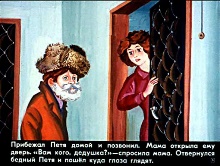 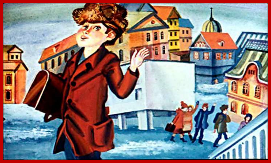 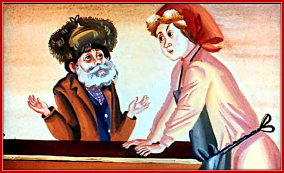 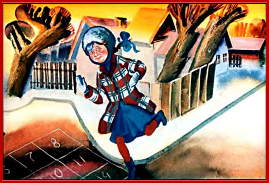 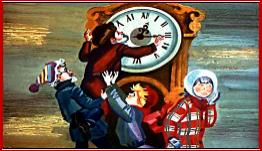 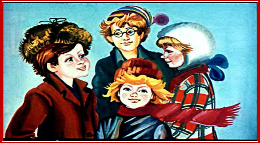 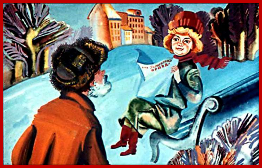 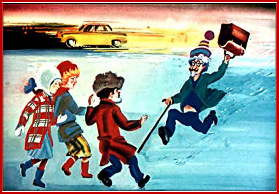 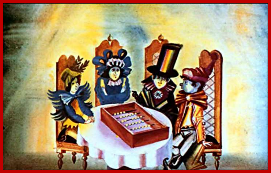 -Расскажите, в какой последовательности пронумеровали иллюстрации?-Проверьте с данным образцом. Оцените свою работу. ! – нет ошибок;   ? - допущена ошибка.Обучающиеся работают в группе с иллюстративным материалом, нумеруют цифрами правильную последовательностьсодержания сказки, проверяют с данным образцом на слайде презентации. Затем оценивают себя.! – нет ошибок;   ? - допущена ошибка.1.                             4.                     7.  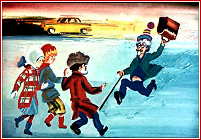 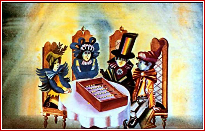 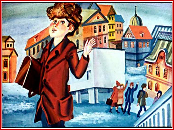 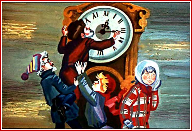 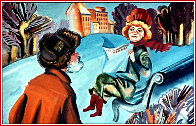 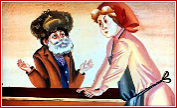 2.                     5.                     8. 3.                      6.                     9.  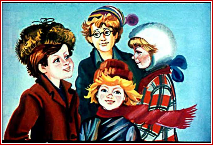 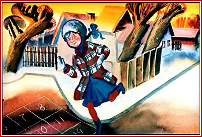 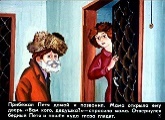 6. Инсценировка отрывка из сказки.- Кто первым из детей узнал, что он превратился в старика?- Посмотрим инсценировку творческой группы ребят про Петю Зубова.- Удалось ли ребятам передать характер героев? Оцените выступление группы.Выступление творческой группы.Остальные обучающиеся смотрят инсценировку, затем оценивают выступление творческой группы.7. Составление портрета Пети Зубова. Синквейн.Работа в группе._ Составьте портрет Пети Зубова, используя синквейн. - Что такое синквейн? Это нерифмованное стихотворение.Синквейн1 строка – одно существительное, в котором заключено основное понятие.2 строка – два прилагательных, характеризующие понятие.3 строка – три глагола.4 строка – фраза, которая несёт главный смысл.5 строка – одно слово, вывод, резюме.- Можно ли сказать, что характеристика Пети подойдёт и к другим детям из сказки? Докажите.- Время очень ценное. Надо дорожить каждой минутой. Подумайте и предположите, а что можно сделать за 1 минуту.Обучающиеся в группе с помощью карточки составляют синквейн про Петю Зубова     СинквейнПетя.Ленивый, беззаботный.Отставал, опаздывал, постарел.Терял время попусту.Ученик.Высказывают свои мысли.Дети высказывают свои предположения, приводят примеры.8.Физминутка - А мы за минуту сделаем паузу, проведём физминутку, связанную со временем. Я показываю вам картинки. Вы выполняете задания.Человечек – шагаем на месте, стараемся успеть всё сделать вовремя.Стрелка – вытянуть руки, замереть.Часы – сказать: «Тик – так».Обучающиеся выполняют физминутку, отдыхают.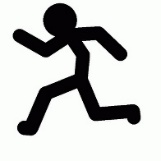 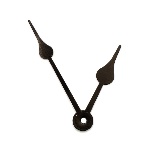 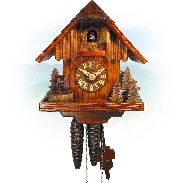 9. Приём «Шесть полос»- Жизнь -  это длинная дорога нашего времени, каждый день мы чему-то учимся. В реальной жизни есть полосы, будем условно их так называть:                 - когда вы узнаёте что-то новое, получаете информацию.                -  когда у вас всё получается, удаётся, всё хорошо.                 - когда встречается невезение, и кажется, весь мир уходит из-под ног.                  - когда вас захлёстывают эмоции, как положительные, так и отрицательные.                  - когда вы ставите цель и добиваетесь её.                  - когда вы не останавливаетесь на достигнутом, а двигаетесь только вперёд!Мы разбиваемся на 6 мини – групп. У каждой группы своя «условная жизненная полоса». На основе прочитанной сказки подготовьте задание на карточке.1 группаБелая полоса Какую информацию вы узнали из произведения Е. Л. Шварца «Сказка о потерянном времени»? 2 группаЖёлтая полосаКакие положительные черты характера были у детей – старичков в сказке?3 группаЧёрная полосаКакие отрицательные качества характера заметили у ребят в сказке? Почему?4 группаКрасная полоса Какие эмоциональные чувства у вас возникли при чтении сказки?5 группаЗелёная полосаКак бы поступили вы, оказавшись на месте ребят из сказки?  6 группаСиняя полосаПридумайте, что произойдёт в будущем у детей, попавших в беду.- Давайте послушаем, как группы справились со своим заданием. Оцените выступление группы.- Молодцы! Отличная работа.Дети делятся на 6 мини- групп. Выполняют задание на карточках. Высказывают свои предположения, доказывают, приводя примеры из текста.1 группаБелая полоса Какую информацию вы узнали из произведения Е. Л. Шварца «Сказка о потерянном времени»?*Узнали, что в городе, в котором жил Петя Зубов трудятся много людей: пожарные, дворники, маляры, учителя, милиционеры.*Петя Зубов, Маруся Поспелова, Надя Соколова, Вася Зайцев теряли понапрасну время и превратились в стариков, а злые волшебники помолодели.*Есть волшебные ходики-часы, и если в 12 часов ночи повернуть стрелки обратно на 77 кругов, то волшебство исчезнет: дети станут детьми, а волшебники погибнут.* Так устроено на свете: от любого несчастья может спастись человек. 2 группаЖёлтая полосаКакие положительные черты характера были у детей – старичков в сказке?*Оказавшись в трудной ситуации, дети – старички были решительными, дружными, организованными, ценили время. Вместе искали товарищей по несчастью.*Не сдались, когда заблудились в лесу, а продолжали искать дом волшебников.*Помогали друг другу, когда переводили стрелки часов. 3 группаЧёрная полосаКакие отрицательные качества характера заметили у ребят в сказке?*Дети были ленивыми, беззаботными, безответственными, неорганизованными.Плохо учились, не думали об уроках, прогуливали, опаздывали, больше развлекались, проводили время зря.4 группаКрасная полоса Какие эмоциональные чувства у вас возникли при чтении сказки?Возникли такие чувства:*обида, стыд, так как дети бездельничали, позорили всех умных учеников;*переживание за ребят, которые превратились в стариков, Петю не узнала тётя Наташа, мама;*волнение, найдёт ли Петя всех до полуночи;*страх, когда дети заблудились, когда переводили стрелки ходиков, когда становились маленькими, а вдруг бы сбились со счёта, навсегда остались старыми;*радость, когда дети снова стали детьми.5 группаЗелёная полосаКак бы поступили вы, оказавшись на месте ребят из сказки?  На месте ребят поступили бы так:Не бездельничали, не прогуливали уроки, не опаздывали в школу, исправляли плохие оценки, не тратили время зря. Если что-то не усвоили попросили бы помощи у товарищей, учителя, родителей, выполняли бы работу качественно и добросовестно, отдыхали в меру. Сделал дело, гуляй смело.6 группаСиняя полосаПридумайте, что произойдёт в будущем у детей, попавших в беду.Дети исправят все свои плохие оценки. Они подружатся, будут помогать друг другу, встречаться и рассказывать о своих успехах в школе.  Будут ценить время. А когда вырастут, будут рассказывать «Сказку о потерянном времени» и предупреждать всех о том, что человек, который понапрасну теряет время, сам не замечает, как стареет.10.Работа с текстом. Выборочное чтение.- Как вы считаете, какой момент в сказке был самый напряжённый? Найдите и зачитайте отрывок.- Почему именно это эпизод самый волнительный?- А как вы думаете, злые волшебники верили, что дети смогут вернуть время?- Почему ребята смогли победить волшебников?-А как вы считаете, какое главное качество характера они победили в себе?-Можно ли в реальной жизни потерять время, а вернуть его?Обучающиеся находят отрывок из учебника (стр. 14 -15) и выразительно читают. Эпизод в избушке волшебников, когда дети переводили стрелки часов.Обучающиеся рассуждают, высказывают свои предположения. (Герои переживают, смогут ли они снова превратиться из стариков в детей, успеют ли сделать 77 оборотов?)Ученики приводят доказательства из текста.Ответ учеников: дети научились ценить время, помогали друг другу; победили в себе – лень.Обучающиеся приводят примеры из жизни.11.Связь с жизньюСамостоятельная работа- Перед вами карточка, с написанными качествами человека. Подумайте самостоятельно и подчеркните только те качества, которые помогают вам добиться успехов в учёбе и в жизни.КарточкаРассеянность, внимательность, безделье, ответственность, решительность, смелость, равнодушие, злость, организованность, лень, взаимопомощь друг другу, несобранность, добросовестность, невнимательность, безответственность, трудолюбие, целеустремлённость, непоседливость .- Какие качества вы подчеркнули? - Сделайте вывод, для чего они нужны?Дети выполняют самостоятельную работу. Подчёркивают положительные качества, которые помогают им добиться успехов в учёбе и в жизни.КарточкаРассеянность, внимательность, безделье, ответственность, решительность, смелость, равнодушие, злость, организованность, лень, взаимопомощь друг другу, несобранность, добросовестность, невнимательность, безответственность, трудолюбие, целеустремлённость, непоседливость.Высказывают свои мысли.12. Итог урока-Понравилась ли вам сказка Е. Л. Шварца? - Выполнили мы задачи, которые ставили на урок? -Чему сказка учит?- Какой совет даёт в сказке Е. Л. Шварц, если вы попали в трудную ситуацию?Дети отвечают на вопросы. Поводят итог.(-С задачами справились, проанализировали поступки детей, соотнесли с реальной жизнью, поняли смысл произведения.-Сказка учит не терять время зря, ценить его, беречь, дорожить каждой минутой, экономить время, проводить его с пользой.-Спастись от любого несчастья может сам человек. Главное преодолеть свою лень.)13. Рефлексия - У вас на столе маленькие часики.Оцените своё время на уроке и прикрепите часики на ступеньку лесенки успеха.Лесенка успеха                                            Работал отлично.              Хорошо работал,           но чуть отвлекался.Потратил время зря.Каждый ученик оценивает свой результат на уроке и прикрепляет часики на выбранную им ступеньку. Лесенка успеха                                            Работал отлично.              Хорошо работал,           но чуть отвлекался.Потратил время зря.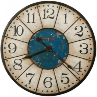 14.Домашнее заданиеДомашнее задание творческое по выбору:составить кроссворд по сказке;придумать текст «Найди ошибку» по сказке; подготовить пересказ сказки от лица Пети Зубова.Спасибо за урок!Слушают внимательно домашнее задание, задают вопросы.